To: 	Editor in Chief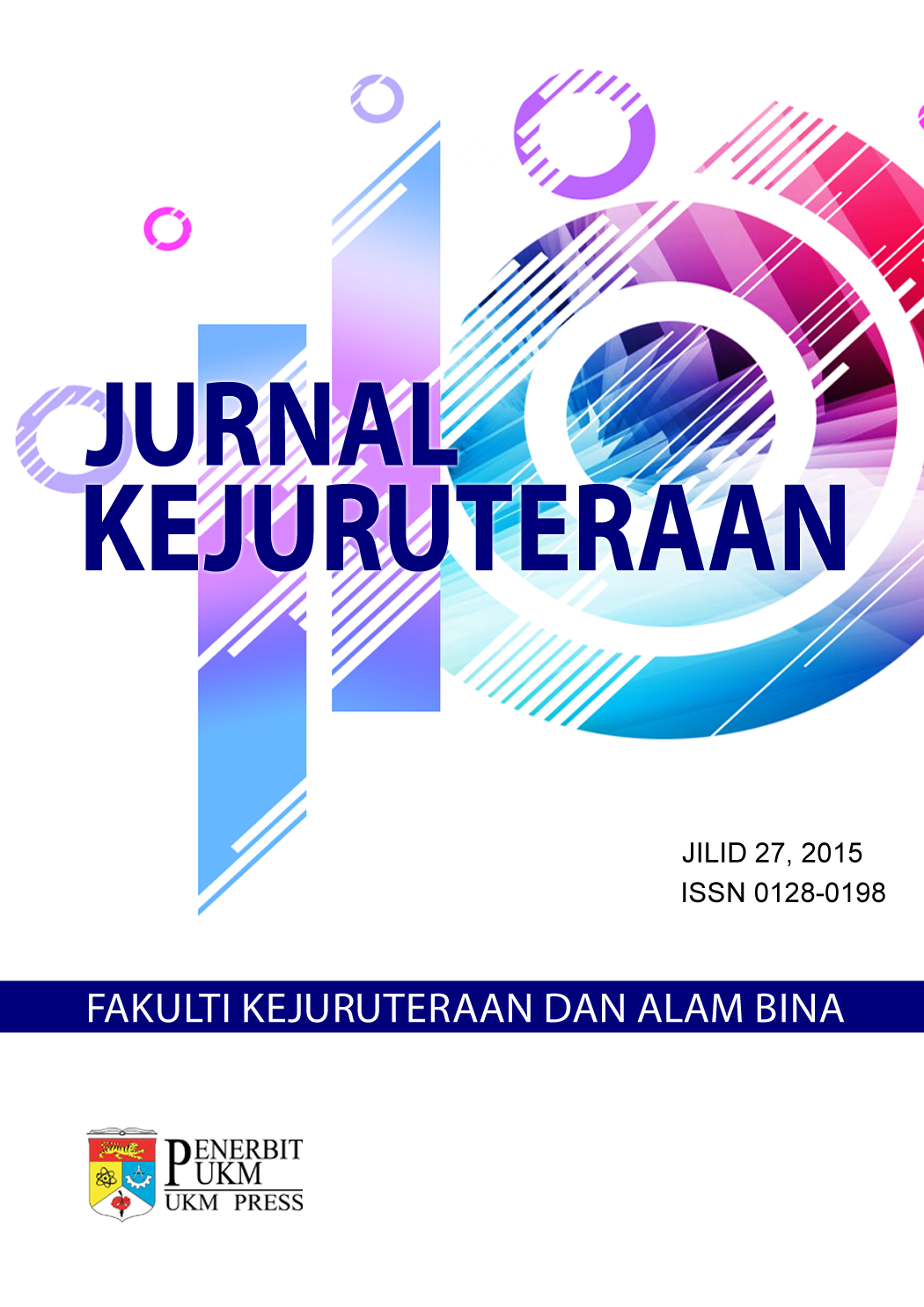 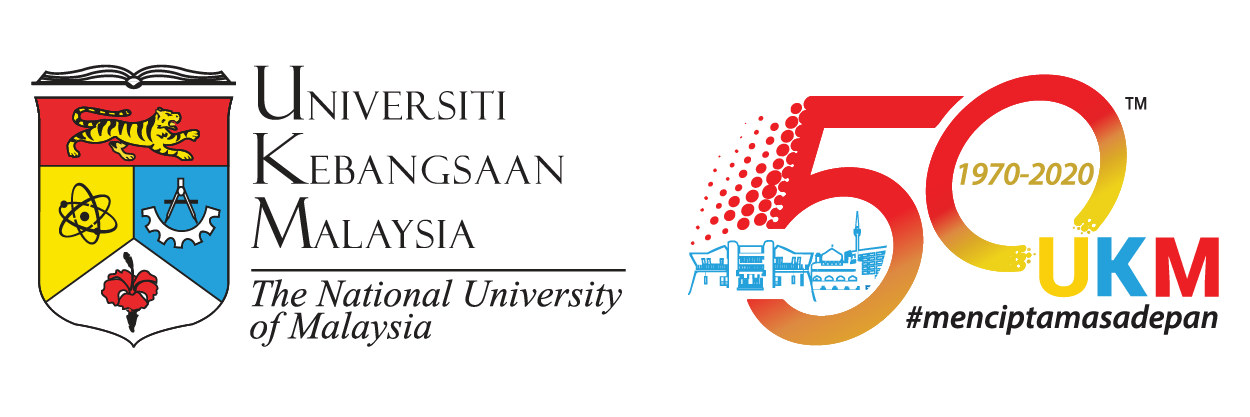 	Jurnal Kejuruteraan (Journal of Engineering)	Penerbit UKM PressUniversiti Kebangsaan Malaysia43600 UKM BangiSelangor, MalaysiaDear Sir / Madam, SUBMISSION OF A MANUSCRIPT FOR JURNAL KEJURUTERAAN The above matter is referred.I am sending a copy of a manuscript, which I would like to submit to Jurnal KejuruteraanI hereby certify that: The manuscript represents original work, that has not been published or under consideration for publication elsewhere.In the event that Penerbit UKM Press publishes my work, I hereby transfer, assign, or otherwise convey all copyright ownership to Penerbit UKM Press.All authors name that I have listed in this article have agreed and acknowledged my intention for publication in Jurnal Kejuruteraan.Potential reviewers are as the following:You must give the names, organisations and organisation email addresses of four (4) independent referees. Two (2) referees can be nominated within your country and another two (2) should come from abroad.The referees must be independent and not from your own organisation.Use the fields below to give us contact information for each suggested reviewer, and please provide specific reasons for your suggestion in the comments box for each person. I hope your favorable consideration and look forward for publication in Jurnal KejuruteraanThank you very much. *Title : *Corresponding Author : *Name :*Address :*E-mail : *Name :  Designation :  Affiliation :              *Email :*Specialisation : *Name :  Designation :  Affiliation :              *Email :*Specialisation : *Name :  Designation :  Affiliation :              *Email :*Specialisation : *Name :  Designation :  Affiliation :              *Email :*Specialisation :              *Signature :  *Name : *Address :  *Tel. No. :              Fax. No :*Date : 